REPUBLICA MOLDOVA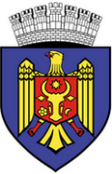 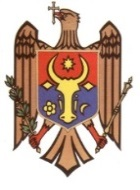 CONSILIUL MUNICIPAL CHIȘINĂUFRACȚIUNEA PARTIDULUI ACȚIUNE ȘI SOLIDARITATEbd. Ștefan cel Mare și Sfânt, 83, municipiul Chişinău,Republica Moldova,MD-2012;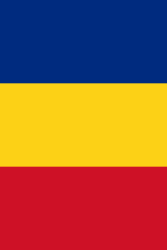 NOTĂ INFORMATIVĂNr.  ______________                                                                                     din _______________La proiectul de decizie „Cu privire la completarea Regulamentului privind   constituirea și funcționarea Consiliului municipal Chișinău, aprobat prin decizia nr. 2/1 din 14.06.2016”Scopul proiectului este stimularea implicării mai active a cetățenilor municipiului Chișinău în procesul de luare a deciziilor și aducerea în atenția administrației publice locale a problemelor de interes major care au un număr mare de susținători (peste 1000 de persoane).O inițiativă civică este o formă specială de apel colectiv al cetățenilor adresată Consiliul municipal Chișinău, care se realizează prin intermediul Ghișeului Unic al Primăriei municipiului Chișinău. Inițiativa ar trebui să abordeze probleme de importanță locală care sunt de competența comunității teritoriale și a Administrației Publice Locale din Chișinău. După înregistrare cetățenii au la dispoziție 60 de zile pentru colectarea a minim de 1000 de semnături. Semnăturile urmează a fi depuse la Primăria mun. Chișinău și ulterior dezbătute în comisia de profil cu invitarea autorilor.Principalele obiective ale proiectului de decizie sunt dezvoltarea și implementarea unor standarde mai bune de guvernare locală și practici inovatoare care să îmbunătățească calitatea serviciilor și accesul la informații pentru cetățeni, să sporească transparența și responsabilitatea autorităților publice prin utilizarea mijloacelor curente, să consolideze rolul al societății civile și să promoveze democrația. Un avantaj semnificativ al apelului colectiv al cetățenilor sub forma unei inițiative civice este, în primul rând, faptul că petițiile cu peste 1000 de semnături vor fi dezbătute de către consilierii municipali iar problemele majore ale orașului vor fi luate în considerare.De menționat că inițiativa civică nu poate cere răsturnarea ordinii constituționale, încălcarea integrității teritoriale a Moldovei, propagandă de război, violență, cruzime, incitare la ură etnică, rasială, religioasă, solicitări la acte teroriste, încălcarea drepturilor și libertăților omului, informații care onorează și demnitatea, drepturile și interesele legitime ale persoanelor, materialele și declarațiile care reprezintă o amenințare pentru interesele naționale și securitatea națională a Moldovei, materiale și apeluri care includ campanii, publicitate pentru bunuri, lucrări și servicii.  Consilier al Fracțiunii PAS în CMC				Dumitru IVANOV